InleidingHet voorbije jaar was ongezien. Het coronavirus zette ons dagdagelijks leven op zijn kop en vergde van ieder van ons ongeziene inspanningen. Ook Erpe-Mere werd helaas niet gespaard. Onze gedachten en steun gaan dan ook naar elke inwoner die op gelijk welke manier getroffen wordt door deze tragedie. De verschillende opgelegde maatregelen om de verspreiding van het Covid19-virus tegen te gaan, hebben ons zwaar geraakt. Een groot dank-u-wel gaat naar alle zorgverleners en andere mensen die onze samenleving deden draaien. Ook de gemeentelijke medewerkers verdienen een dikke pluim. Het was hartverwarmend om te zien hoe onze inwoners de voorbije maanden spontane initiatieven namen om elkaar te helpen, te steunen of te ontroeren. Bedankt daarvoor, onze inwoners maken onze gemeente nog mooier. Ook als lokaal bestuur stonden we de voorbije maanden niet stil om ons steentje bij te dragen en dat willen we blijven doen. Vandaar de noodzaak om alles te stroomlijnen. Hoewel het vaststaat dat vooral bovenlokale initiatieven nodig zijn, denk maar aan de vaccinatiecampagne of het nemen van veiligheidsmaatregelen, beseffen we heel goed dat we als lokaal bestuur heel dicht bij de mensen staan. We nemen daarom over de partijgrenzen heen onze verantwoordelijkheid en willen verder steun en impulsen bieden aan elke inwoner die met corona geconfronteerd wordt. Want als mensen zichzelf in deze crisis kunnen overstijgen, dan moeten wij politici dan ook kunnen, door samen te werken voor de inwoners van onze gemeente. We raadpleegden daarbij diverse partners zoals onder meer de adviesraden, welzijnsschakels, onderwijsraad, enz.Met dit plan willen we als gemeente de lokale impact zo minimaal mogelijk houden en het aangenaam leven in Erpe-Mere in standhouden. We hebben aandacht voor de heropstart van onze lokale economie , ons rijk verenigingsleven, de koopkracht van de gezinnen, onze jeugd en het welzijn van onze inwoners. Deze nota is een samenvatting van:De reeds genomen beslissingen De beslissingen die voortzetting vereisen op basis van de nodenDe voorstellen tot verdeling der gelden van de diverse overheden Voorstellen om, de noden die wij onderkennen, te lenigenHet is eigenlijk een voorstel van ‘voortschrijdend inzicht’. Dit betekent concreet dat er in de nabije en eventuele verdere toekomst nog zal bijgestuurd worden, omdat we willen kunnen inspelen op de vragen die nog op ons afkomen. Het is echter evident dat we op zeker moment de vlucht vooruit moeten nemen.Samen slaan we ons door deze pandemie die, met het vooruitzicht op vaccinaties, hopelijk dit jaar achter de rug zal zijn. Dan kunnen we opnieuw met vrienden en familie het glas heffen en een hap eten in de talrijke horecaplaatsen die onze mooie gemeente Erpe-Mere rijk is.Dank aan allen die hiertoe bijgedragen hebben.Toewijzing gelden noodfonds 2020 SPORTTotaal bedrag: 48.584 euroOndersteuning in het kader van het opstart van het nieuw seizoenEen toewijzing van 1.000 euro aan elke sportclub die een kwaliteitsvolle jeugdwerking in Erpe-Mere aanbieden en op basis van deze bestaande jaarlijkse subsidie hiervoor in aanmerking komen. - FC Mere 			
- Dance Planet		
- Gymclub Klim-Op	
- SK Aaigem		
- KRC Bambrugge	
- BC Black Boys	Bedrag: 6.000 euro (reeds uitbetaald)
Ten laste nemen van de lidgelden van sportverenigingen aan kansentarief. Deze regel blijft van toepassing totdat het bedrag is uitgeput. Dit fonds kan eveneens worden aangewend indien tijdens het seizoen extra kosten worden aangerekend die niet vervat zijn in het lidgeld. Deze extra kosten worden ter goedkeuring voorgelegd aan de Sportdienst.    Indien een kind zich aansluit bij een vereniging aan kansentarief, wordt het lidgeld ten laste gelegd van 3 partijen en volgens de verdeelsleutel:Gemeente Erpe-Mere ½ van het lidgeld,De club van aansluiting ¼ van het lidgeldHet gezin van de kind ¼ van het lidgeldHet opzet is dat de lasten van de club én het gezin door de gemeente worden gedragen. De gemeente wil hiermee de inwoners aansporen om de stap naar het verenigingsleven te zetten en de clubs warm te maken voor een warm en open onthaal van deze doelgroep.Dit geldt enkel voor inwoners van Erpe-Mere.Bedrag: 6.000 euroExtra werkingssubsidieExtra werkingssubsidie gebaseerd op de verworven punten van het huidig reglement van werkingssubsidie alsook de impulssubsidie voor een kwalitatieve jeugdwerking.Bedrag: 15.000 euroVerenigingen met jeugdwerking krijgen hierbij de grootste hap.Op deze wijze doen we aan een opportune planning door dit crisisjaar heen.De dossiers voor de toewijzing van de jaarlijkse subsidies werden reeds opgevraagd, om de subsidies vroeger uit te betalen dan andere jaren. (normaliter is dit op het einde van het jaar). Bij aanvang van het nieuwe seizoen worden de sportclubs met de grootste werking een bedrag van het totale noodfonds toegewezen van 1.000 euro. ProjectsubsidieDe resterende 15.000 euro wordt als volgt toegewezen:De totale subsidie van 15.000 euro wordt gedeeld door het totaal aantal actieve leden in Erpe-Mere. Dit aantal wordt bepaald op basis van de subsidiedossiers van 2020. Hieruit zal een lijst gemaakt worden van alle actieve sporters jonger dan 18 jaar die in Erpe-Mere wonen. Het bedrag dat hieruit voortkomt zal per persoon worden toegewezen aan de club waar het lid actief is. 
Een belangrijke voorwaarde die verbonden is aan de uitbetaling van deze fondsen is dat het lidgeld voor het volgend sportseizoen verminderd moet worden met dit bedrag. Het fonds is ook enkel bestemd voor leden die woonachtig zijn in Erpe-Mere.
Kwetsbare groepen die in Erpe-Mere hun gading niet kunnen vinden, kunnen ook van dit gedeelte gebruik maken. Misbruik van data en ledenlijsten staat gelijk met het niet uitbetalen van de daaropvolgende gemeentelijke werkingssubsidie en impulssubsidie aan de overtredende sportvereniging.Bikepark In het kader van bewegen en sporten in je eigen gemeente/publieke ruimte kwam tot uiting dat wandelen en fietsen nog steeds het meest populair zijn en dat de nodige ‘infrastructuur’ aanzet tot bewegen. Sporten in een veilig, groen kader trekt zelfs aan. In deze tijden werd meermaals het belang van bewegen benadrukt. Vandaar dat we een bedrag voorzien voor een blijvende infrastructuur waar jong en minder jong zijn/haar hart ophaalt in het beheersen van de fiets op een bikepark. Dit bikepark zal uitdagingen kennen zowel voor de cyclocrosser, MTB’er als BMX’er. Dit aanbod zal ondersteund worden via de reguliere werkingsmiddelen.Sportinitiatieven G-sport.Dit is een aanbod dat in Erpe-Mere nog niet bestaat. Mensen die leven met een beperking hebben evenzeer recht op beweging en ontspanning. Wie als club of individu initiatief neemt, kan rekenen op ondersteuning. We gaan actief op zoek naar mogelijkheden tot samenwerking om de G-sporter ook kansen te geven. Dit aanbod zal ondersteund worden via de reguliere werkingsmiddelen.Kom uit je kot en sport Tot slot voorzien we een budget voor het organiseren en/of het sensibiliseren van de burgers in de vorm van een of meerder evenementen: ‘Kom uit je kot en sport’. Daartoe wordt een reglement opgemaakt.Bedrag: 6.584 euroOverzicht:JeugdExtra subsidie jeugdhuis DidoToewijzing à rato van een kwartaalsubsidie gebaseerd op de jaarlijkse subsidie aan Dido.Bedrag: 7.679, 30 euro (uitbetaald op 22 juli 2020)Eerste toewijzing aan jeugdverenigingen n.a.v. zomerkampen 2020Directe ondersteuning aan 12 jeugdverenigingen in het kader van de organisatie van de zomerkampen/zomeractiviteiten onder de verstrengde opgelegde voorwaarden.Bedrag: 12.000 euro (uitbetaald op 22 juli 2020)Kinderen met een UiTPAS aan kansentarief Kinderen met een UiTPAS aan kansentarief die zich aansluiten bij een jeugdbeweging betalen 0 euro inschrijvingsgeld. Om de doelgroep te bereiken zal worden samengewerkt met het Sociaal Huis. Deze regel blijft van toepassing totdat het bedrag is uitgeput. Dit punt is op dezelfde leest geschoeid als de maatregel bij de toewijzing van het noodfonds Sport + kosten kampen en uniform. (cfr. advies jeugdraad)Zowel voor kinderen die in een jeugdbeweging in Erpe-Mere actief zijn als voor kinderen die buiten de gemeentegrenzen actief zijn. Bv. Kinderen met een beperking die in Erpe-Mere wonen en zich willen aansluiten bij scouts Akabe in Aalst, kunnen ook gebruik maken van dit kansentarief.Bedrag: 4.000 euroMultimovebosOm de individuele jeugd meer te bereiken wordt geïnvesteerd in een multimovebos op domein Steenberg (recreatievlakte, richting Oud-Steenberg). Volgens de intentie om de jeugd in dit geval aan te zetten tot bewegen in de natuur, dat door iedereen op eender welk tijdstip kan worden gebruikt. Laagdrempelig houden en opnieuw aanzetten tot bewegen in het groen, zijn in deze tijden uiterst noodzakelijk. Deze opportuniteit moet aanzetten tot ‘uit het kot komen’. Dit multimovebos/speelbos kan ook gebruikt worden voor de rondes van jeugdbewegingen. Het voorziene bedrag voor de realisatie van een multimovepad (onder andere voor een deel van het speelbos in domein Steenberg), wordt in de begroting van 2021 opgenomen en zal dus niet vanuit de fondsen genomen worden.Extra werkingssubsidie: Extra werkingssubsidie: verdelen onder de jeugdbewegingen volgens de sleutel ¾ ledenaantal en ¼ kwaliteit werking gebaseerd op de subsidiedossiers van 2020.Bedrag: 11.905,62 euroExtra maandsubsidie Dido: Door het aanhoudend karakter van deze crisis en het gevolg van de daaraan verbonden gederfde inkomsten wordt a rato van een maandsubsidie een ondersteuning voorgesteld. Dit voorstel komt expliciet uit het advies van de jeugdraad.Bedrag: 2.500 euroSubsidie aan het project TUIN 9420Er moet aangegeven worden waaraan dit fonds zal worden besteed. Deze sportieve, ecologische en verbindende speel- en ontmoetingsplek kan de steun gebruiken ook al zaten ze het afgelopen jaar niet stil. Het skatepark dat in de plannen is opgenomen, de verdere inplanting van dit initiatief en de ligging tussen een school, een jeugdbeweging en een jeugdhuis verdienen een kans tot welslagen. Door corona zijn mensen de natuur in de buurt meer en meer beginnen waarderen. Het noodfonds biedt de gelegenheid om op deze wijze een extra steun te verlenen. Bedrag: 2.500 euroNieuwe initiatieven voor jeugdwelzijnTijdens de huidige coronacrisis is opnieuw gebleken dat het mentaal welzijn van de jongeren belangrijk is. Het missen van contact met hun vrienden en familie, het niet kunnen uitoefenen van hobby’s of fulltime naar school kunnen gaan heeft ongetwijfeld een impact op de jeugd in Erpe-Mere.Daarom wordt er een budget van 3.000 euro voorzien voor verenigingen of individuen die rond het versterken/verbeteren van jongerenwelzijn een initiatief willen uitwerken en hiervoor middelen nodig hebben.Bedrag: 3.000 euroTegemoetkoming leden Erpe-Meerse jeugdbeweging woonachtig in Erpe-MereEr zal op basis van de subsidiedossiers van 2020 een lijst gemaakt worden van alle actieve leden van elke jeugdbeweging jonger dan 18 jaar die in Erpe-Mere wonen. Het bedrag wordt gedeeld door het totaal aantal actieve leden over alle jeugdbewegingen heen in Erpe-Mere. Het bedrag per persoon zal worden toegewezen aan de club waar het lid actief is. De voorwaarde ter uitbetaling van deze fondsen is een verzekering dat het lidgeld van volgend werkjaar met dit bedrag verminderd wordt voor de leden woonachtig in Erpe-Mere. Misbruik van data en ledenlijsten staat gelijk met het niet uitbetalen van de daaropvolgende gemeentelijke werkingssubsidie en impulssubsidie aan de overtredende sportvereniging.  Kinderen met een beperking die in Erpe-Mere geen jeugdbeweging kunnen vinden, kunnen ook hier gebruik van maken.CULTUURBespreken verdeling noodfonds voor cultuur.Naar aanleiding van de coronacrisis richtte de Vlaamse Regering een noodfonds op voor de cultuur-, jeugd- en sportsector. 30% van dit budget gaat naar lokale besturen. Dit betekent voor de gemeente Erpe-Mere een toelage van 145.754,89 euro. Het college van burgemeester en schepenen besliste eerder om 48.585 euro, 1/3de, te verdelen over het jeugdhuis en de jeugdverenigingen. Het resterende bedrag wordt opgesplitst in cultuur en sport. De 48.585 euro voor cultuur wordt ingezet om enkele doelstellingen te vervullen die deel uitmaken van het grotere relanceplan van de gemeente.In de vergadering van het Dagelijks Bestuur van de Cultuurraad wordt voorgesteld deze som op de volgende manier te verdelen.De jaarlijkse toelage De jaarlijkse toelage (uitbetaling 2020 op basis van werking 2019) van de verenigingen aangesloten bij de Cultuurraad wordt éénmalig verdubbeld. Dit komt op een bedrag van 11,436,89 euro. Het toegewezen bedrag is gebaseerd op het puntensysteem uit het subsidiereglement van de gemeente.ProjectsubsidieOm onze verenigingen aan te zetten de sociaal-culturele draad weer op te pakken wordt bovendien een projectsubsidie voorgesteld. Voor de projectsubsidies wordt 7.500 euro uitgetrokken uit het noodfonds. Iedere vereniging uit Erpe-Mere* kan aanspraak maken op een subsidie tot max. 500 euro om een socio-cultureel project te verwezenlijken. Bedoeling is onze verenigingen te steunen bij projecten in de verschillende deelgemeenten van Erpe-Mere of op Steenberg/EMotia willen organiseren. Men mag deze projecten heel breed zien. De voorwaarden dienen duidelijk omschreven te worden (minimum investering, periode, doelstelling, plaats evenement, bereikt publiek, wie mag indienen…). NoodfondsDaarnaast wordt het resterende bedrag uit het noodfonds, 29.648 euro, ingezet om, vanaf het toegelaten is, een evenement te organiseren in de verschillende deelgemeenten en op Steenberg/EMotia. Hierbij wordt volop de kaart van samenhorigheid en feest getrokken. Men mag dit gerust heel breed zien.De organisatie ligt in handen van het Dagelijks Bestuur van de Cultuurraad. De medewerking van de verenigingen zal gevraagd worden. De modaliteiten hiervoor zullen later bepaald worden.BIBLIOTHEEKAanpak ten gevolge van corona Op 12 maart moest de bib de deuren sluiten vanwege het corona-virus, maar er werd een uitgebreide alternatieve service uitgewerkt: Op 1 april werd gestart met bib-aan-huis: via een online formulier kunnen inwoners van Erpe-Mere een pakket boeken, cd’s, dvd’s en spellen aanvragen. De gemeentelijke bodes brengen deze pakketten bij de aanvragers. Deze dienstverlening loopt nog steeds.
T.e.m 15 september werden 625 pakketten geleverd.Begin mei werden alle 75-plussers onder de leden opgebeld om te vragen of ze interesse hebben in een boekenpakket.Begin juni werd bij Welzijnsschakel Ommekeer gepolst of er nood is aan internettoegang of pc’s voor mensen in armoede. Ze kunnen de vragen zelf behandelen en hebben ook overleg met de scholen. De bib blijft een helpende partner indien nodig.Op 08/06 gaat de bib open op reservatie. Bezoekers kunnen via een webformulier of telefonisch een tijdsslot reserveren zodat er controle is over het maximum aantal personen dat tegelijkertijd in de bib aanwezig is.. Er worden ook speciale openingsuren voor risicopatiënten voorzien: zij kunnen langskomen op woensdag en vrijdag tussen 9.00 en 10.00 uur.In de bib worden de nodige aanpassingen doorgevoerd zodat een bibliotheekbezoek zowel voor de bezoekers als de medewerkers op een zo veilig mogelijke manier kan verlopen: Met vloerstickers en afzetpaaltjes wordt een route gemarkeerd. Een nieuwe ingang (via de polyvalente zaal) maakt het mogelijk om de bezoekers via eenrichtingsverkeer door de bib te leiden.Mondmaskers zijn verplicht voor bezoekers en medewerkers.Dispenser met alcoholgel bij het binnenkomen.Uitleen- en infobalies worden voorzien van plexi-glas; desinfecterende doekjes of alcoholgel op verschillende plaatsen in de bib.Er wordt enkel via bancontact betaald.Ingeleverde materialen worden minstens 1 dag in quarantaine geplaatst.Geen zitfaciliteiten in de leeszaal en geen publieke opzoek-pc’s.Er wordt een online demo gemaakt om bezoekers te tonen hoe de catalogus werkt zodat ze hun bibliotheekbezoek kunnen voorbereiden.Op 08/06 wordt ook gestart met de afhaaldienst. Via een webformulier kunnen leden een pakket samenstellen dat ze buiten de openingsuren van de bib kunnen ophalen.  Deze dienstverlening loopt nog steeds.
T.e.m 15 september werden 121 pakketten geleverd.Op 18/06 wordt de vakantie-uitleen ingevoerd. Hierbij wordt de uitleentermijn van de materialen verlengd van 3 naar 6 weken om de bibliotheekbezoeken te beperken. Eind augustus wordt de standaard uitleentermijn opnieuw ingesteld.Op 06/07 gaat de bib terug open zonder reservatie, maar de coronamaatregelen blijven behouden.Coronaproof activiteitenVan bij het begin van de lockdown worden alle geplande activiteiten geannuleerd, maar een aantal coronaproof activiteiten worden uitgewerkt:Kaftontwerp-wedstrijd: online oproep aan alle kinderen die in Erpe-Mere wonen of in Erpe-Mere naar school gaan, om kaftpapier te ontwerpen. Nadien kon online op het mooiste/leukste ontwerp gestemd worden. Het ontwerp met de meeste stemmen werd effectief op kaftpapier gedrukt. Bij het begin van het schooljaar konden kinderen via een webformulier verschillende soorten kaftpapier reserveren en ophalen.Verrassingen in je valies: leerkrachten krijgen een blind date met 3 recente jeugdboeken. Aan het einde van de zomervakantie sturen ze een vakantiefoto (mét boek) en feedback over hun favoriete boek.Tijdens de vakantiemaanden juli en augustus werkte de bib 2 wandelverhalen uit: “Professor K. Bauters en de zoektocht naar het kabouterbos” en “Willemien gaat op zoek…”. 
Professor K. Bauters bestudeert kabouters en in het eerste verhaal krijgt hij aanwijzingen dat er in de buurt van Steenberg kabouters leven. In het 2de verhaal wordt zijn vrouw Willemien ongerust en gaat ze op zoek naar haar man. Met de app Actionbound kan het wandelverhaal gedownload worden en krijgt men zowel de route als het verhaal te zien. Het wordt een interactieve wandeling waarbij kinderen kabouterhuisjes moeten zoeken en onderweg opdrachten moeten uitvoeren. Er wordt ook een geluidenbingo en een tekenwedstrijd aan de wandeling gekoppeld. Als kers op de taart wordt het verhaal als prentenboek uitgegeven, geïllustreerd met de tekeningen van de kinderen.Omdat voorlezen in de bib niet aangewezen is, werkt de bib alternatieven uit:Voordeurvoorlezen,  elke woensdagnamiddag in oktoberBibliotheekmedewerkers installeren zich op de stoep, op 1,5m afstand van de voordeur en laten de kinderen genieten van prachtige voorleesverhalen. Wie geïnteresseerd is, moeten zich vooraf inschrijven.KJV-leesclubjes digitaalDe bibliotheek heeft een jarenlange traditie om kleuters en kinderen van het 1ste en 2de leerjaar uit te nodigen om samen te komen rond boeken. Dit schooljaar kunnen de kinderen niet in de bib samen komen maar worden ze digitaal verwend met boeken. De ingeschreven kinderen ontvangen een filmpje waarin een bibliotheekmedewerker een boek voorleest. Nadien volgt een leuke bijpassende knutselopdracht waarmee de kinderen (met hulp van de ouders) aan de slag kunnen.Voor de voorleesweek in november heeft een bibliotheekmedewerker een digitaal keuzeverhaal geschreven. Een jongen belandt in een boek en door in het Youtube-filmpje op keuzes te klikken, krijgt het verhaal een andere wending.OCMW Middelen federale overheid
KB van 31 maart 2020 houdende dringende maatregelen inzake voedselhulp voor de doelgroep van gebruikers van de OCMW’sKB van 24 juni 2020 tot wijziging van het KB van 31 maart 2020: Het extra budget dat ter beschikking was gesteld aan ons OCMW bedroeg 1.560,00 euro. De toelageperiode liep van 1 april 2020 tot 30 september 2020.
Het KB van 24 juni 2020 verlengt de periode tot 31 december 2020, de toelage werd verhoogd naar 3.120,00 euro.De bedoeling is de mensen die problemen hebben om voedsel aan te kopen, te helpen. Het KB van 24 juni 2020 breidt dit uit met basishygiënemateriaal ter bescherming van COVID-19. We zullen de in het kader van dit KB toegekende steun moeten rapporteren via het uniek verslag.KB van 13 mei 2020 houdende het invoeren van een subsidie “COVID-19” voor de doelgroep van de OCMW’sKB van 3 juli 2020 tot wijziging van het KB van 13 mei 2020:Er werd aan ons OCMW een toelage van 7.798,00 euro toegekend via het KB van 13 mei 2020. Het KB van 3 juli 2020 kent een extra toelage toe van 59.782,00 euro. Dit maakt dat het OCMW in totaal 67.580,00 euro toelage ontvangt die van 1 april 2020 tot 31 december 2020 kan worden aangewend voor:Hulp voor huisvesting (uitgezonderd huurwaarborg)Hulp voor energieverbruik met inbegrip van de noodzakelijke begeleiding en sociale en budgettaire begeleiding.Hulp voor digitale ondersteuningPsychosociale hulp i.k.v. huiselijk geweld, angstproblemen, psychiatrische onrustGezondheidOnbetaalde facturen als gevolg van beperking van de middelenAndere primaire behoeftenHet verlenen van steun in het kader van de strijd tegen kinderarmoedeDe subsidie kan dus zeer ruim worden aangewend in het kader van de aanvullende steun.Er zal telkens een sociaal onderzoek moeten gebeuren en we zullen het gebruik van de subsidie moeten rapporteren via het uniek verslag.Alle originele stukken zullen ter beschikking moeten blijven met het oog op de controle op het gebruik van de toelage.De subsidie zal steeds op maat van de cliënt worden aangewend. Het is ook de bedoeling dat we de gezinnen bereiken die nog niet bij onze dienst gekend zijn. Het beheer van deze nieuwe aanvragen brengt extra werk met zich mee. Ook wordt er van de OCMW’s verwacht dat er initiatieven worden opgezet om de kwetsbare groepen te bereiken. We zullen een proactieve rol moeten opnemen in het identificeren van gezinnen in moeilijkheden. Het KB van 3 juli 2020 kent voor de personeelsinzet een bedrag van 5.198,00 euro toe.Op 2 september 2020 opent De Scharnier zijn deuren voor de inwoners van Erpe-Mere. Via dit nieuwe project waarbij welzijnsschakel Ommekeer een belangrijke partner is, hopen we zoveel mogelijk onze belangrijkste doelgroep, de kwetsbare gezinnen in Erpe-Mere, te bereiken.Indexering van het budget van het Gas- en Elektriciteitsfonds voor de jaren 2019 en 2020:
Is bestemd voor financiële steun aan mensen die moeilijkheden hebben voor de betalingen van hun gas- en elektriciteitsrekeningen.Het gaat over een eenmalig bedrag dat de OCMW’s zullen krijgen. Het bedrag zal in één keer aan het OCMW worden betaald in de loop van juni.In 2020 zal het OCMW, naast de gebruikelijke betaling in 4 gelijke schijven, het bijkomend bedrag in een 5e schijf ontvangen. Het OCMW zal eenmalig bijkomend 3.538,98 euro ontvangen.We moeten de toegekende steunen rapporteren via het uniek verslag.KB nr. 43 van 26 juni 2020 tot wijziging van de wet van 26 mei 2002:
Voor de nieuwe aanvragen leefloon vanaf 1 juni 2020 zal het OCMW een bijkomende toelage van 15% toegekend krijgen. Deze verhoging is beperkt tot de nieuwe dossiers die de laatste 3 maanden voorafgaand aan de aanvraag geen leefloon hebben genoten en wordt toegekend van 1 juni 2020 tot 31 december 2020.De maatregel moet de OCMW’s in staat stellen om deze nieuwe leefloongerechtigden te kunnen begeleiden om snel opnieuw werk te vinden en hen te helpen om het hoofd te bieden aan de nieuwe situatie.KB nr. 47 van 26 juni 2020:
Aan gerechtigden op gewaarborgd inkomen voor bejaarden, inkomensgarantie voor ouderen, inkomensvervangende en integratietegemoetkoming, leefloon en equivalent leefloon wordt van 1 juli 2020 tot 31 december 2020 een maandelijkse premie van 50 euro toegekend.Het OCMW moet de premie automatisch toekennen aan alle leefloongerechtigden die voldoen aan de voorwaarden van het recht op maatschappelijke integratie. Maandelijks zal een algemene beslissing moeten worden genomen door het bijzonder comité voor de sociale dienst. In deze beslissing worden alle ontvangers van de premie voor die maand vermeld.De extra middelen van de federale overheid kunnen enkel worden toegekend na sociaal onderzoek.Op basis van het sociaal onderzoek zal de maatschappelijk assistent een sociaal verslag opmaken dat wordt voorgelegd aan het bijzonder comité voor de sociale dienst.Men kan deze middelen niet algemeen voor een specifieke doelgroep aanwenden.De sociale dossiers zullen worden onderworpen aan controle van de POD Maatschappelijke Integratie. Middelen Vlaamse overheidVoor de lokale armoedebestrijding ten gevolge van de COVID-19 pandemie, zullen we 28.464,78 euro ontvangen.
Initiatieven kunnen betrekking hebben op (extra) financiële ondersteuning voor kwetsbare huishoudens, maar ook op een versterking van trajectbegeleiding op maat. We zullen ook inzetten op rechtenverkenning. Het inzetten van deze subsidies zou moeten leiden tot een structurele verbetering van de levenskwaliteit voor mensen in armoede.Deze subsidie zouden we kunnen aanwenden voor digitale ondersteuning aan kwetsbare gezinnen met kinderen die in het kader van digitaal onderwijs nood hebben aan een laptop of tablet. Onze dienst deed reeds een bevraging bij de scholen over de nood aan computers/laptops bij leerlingen. Uit de bevraging is gebleken dat er nood zou zijn aan een veertigtal computers/laptops. Gelet op dit hoge aantal, kon dit niet op korte termijn worden aangepakt. We weten ook niet of het enkel gaat over leerlingen die in Erpe-Mere verblijven (bevoegdheid OCMW). Deze nood aan computers/laptops werd ook door welzijnsschakel Ommekeer gesignaleerd. Zij zijn een belangrijke partner van het sociaal huis. Opmerking na bespreking: het gemeentebestuur zal met deze gelden computers aankopen die aan de scholen op het grondgebied van Erpe-Mere worden gegeven. De gemeente geeft toelage en het beheer valt volledig in handen van de scholen die oordelen wie de computers kan gebruiken. De scholen stellen een overeenkomst op die getekend wordt door de gebruiker en waarbij duidelijk wordt gesteld dat de gebruiker niet de eigenaar wordt.We zullen ook een Digipunt opstarten in De Scharnier. Met het Digipunt willen we kwetsbare gezinnen gemakkelijker toegang verlenen tot en hen sterker maken in het omgaan met digitale tools. Met de middelen zouden we twee laptops willen aankopen voor het Digipunt.Deze middelen zullen in de eerste helft van juli worden uitbetaald.Onze gemeente vraagt een subsidie van 30.046,15 euro aan voor een consumptiebudget voor kwetsbare gezinnen.Deze subsidie heeft als doel de koopkracht van de gezinnen die door de coronacrisis inkomensverlies leden, of al met een laag inkomen moesten rondkomen, te versterken. Anderzijds wordt ook de lokale economie, die ook sterk getroffen is door de coronacrisis, versterkt.De subsidie heeft betrekking op de periode 1 juni 2020 tot en met 31 december 2021 en dient ter financiële ondersteuning van een bestaand lokaal waardebonnensysteem om kwetsbare doelgroepen tijdelijk een extra consumptiebudget aan te bieden in lokale handelszaken of organisaties.Om de subsidie te ontvangen, moet het lokaal bestuur tegen ten laatste 30 september 2020 een aanvraag indienen bij het Agentschap Binnenlands Bestuur. Daarin moeten we onder meer vermelden welke doelgroepen wij aanschouwen als “kwetsbare doelgroepen”. Ook zullen we een aantal kenmerken van het waardebonnensysteem moeten vermelden. Het lokaal bestuur zal de waarde van de bonnen, de geldigheidsduur, de wijze van toekenning en de validering van de bonnen moeten bepalen. De bonnen moeten wel worden ingewisseld bij het lokaal bestuur tussen 1 juni 2020 en 31 december 2021.We hebben in onze gemeente reeds de kadobon van Erpe-Mere die kan ingeruild worden bij meer dan 150 handelszaken in de gemeente.Voor het afbakenen van de kwetsbare doelgroepen kunnen we ons baseren op het reglement van de sociale kruidenier. De gezinnen die recht hebben op het kortingstarief behoren allen tot de kwetsbare doelgroep. Het recht op kortingstarief is gebaseerd op de FEAD-normen die gebaseerd zijn op de bedragen van de Europese armoedegrens. Men kan er ook voor opteren om de toekenning van de vouchers/kadobonnen via De Scharnier te laten verlopen. Op die manier zal De Scharnier meer gezinnen kunnen bereiken.We zullen bij de toekenning van de middelen rekening houden met de signalen die onze sociale dienst krijgt evenals met de signalen van partners zoals de scholen en welzijnsschakel.Huis van het Kind Erpe-Mere/Lede ontving 3.000,00 euro extra subsidie voor kinderen uit maatschappelijk kwetsbare gezinnen in tijden van corona.Met de subsidie moest vrijetijdsmateriaal worden aangekocht. Er werden 140 vrijetijdspakketten gemaakt voor kwetsbare gezinnen uit Erpe-Mere en Lede.ONDERWIJSIn Erpe-Mere besteden wij bijzonder veel aandacht aan onderwijs. Het is immers onze grootste schat die wij hebben. We vinden het ook bijzonder belangrijk dat elk kind gelijke kansen krijgt. Daarom hebben wij de voorbije maanden forse investeringen gedaan om alle scholen op ons grondgebied de mogelijkheid te bieden om de kinderen coronaproof school te laten lopen.Huren van wasunitssHuren van toiletunitsVoorzien van handgelAlgemene logistieke steun (nadar, lint, enz)(Groeps)aankoop laptops en internetabonnementen is gebeurd en wordt verder opgevolgd via de onderwijsraad die het aangewezen platform is om dit te sturen.Opvang als school of klas sluit: Pimboli. Vrijwilligerspoule voor zorgpersoneel is voorzien. We staan daar in nauw overleg met de verantwoordelijken.Quasi wekelijks overleg met onderwijsraad (of voorzitter) om directe noden op te vangen.Ondersteuning door onze noodplanningsambtenaarWe willen dit zo lang aanhouden als nodig zodat de onderwijskansen voor al onze kinderen maximaal zijn.LOKALE ECONOMIE Reeds van bij de aanvang van de pandemie rees de vraag in welke mate het gemeentebestuur de getroffen bedrijven, en in het bijzonder de lokale horeca, zou kunnen ondersteunen.Uiteraard kan een lokaal bestuur niet de maatregelen nemen zoals op het niveau van de federale en/of de Vlaamse overheid. Het bestuur koos ervoor om op twee sporen te handelen: op korte termijn waar mogelijk, maar tegelijk op lange termijn daar snel duidelijk werd dat de pandemie niet in een paar weken over zou zijn en de grootste economische klappen pas een paar maanden, zelfs jaren zouden te voelen zijn.Op korte termijn werden volgende maatregelen genomen:De communicatie naar de handelaars werd aangescherpt door op de facebookpagina en de website van de gemeente een apart luik voor de ondernemers te plaatsen. Hierop kunnen handelaars meedelen welk aanbod zij hebben, met in acht name van de coronamaatregelen (bv. afhaalmaaltijden)Het advies van de Raad Lokale Economie om de mogelijkheid om aan te sluiten bij groepsaankoop voor alcoholgel/mondmaskers voor ondernemers via de gemeente te onderzoeken werd opgenomen.Toelating van opstellen terrassen werd -waar mogelijk- gegeven zonder kosten voor inname van openbaar domein. Ondersteuning voor horeca tijdens eventuele  winterterrassen, tafels en stoelen uit uitleendienst, overkapping en verwarmingstoestellen zou mogelijk zijn zodra de federale overheid de opening van de horeca terug zou toestaan.Om de plaatselijke handelaar en de koopkracht van de gezinnen uit Erpe-Mere extra te ondersteunen werd de kadobon (via Unizo) nieuw leven ingeblazen: bij digitale aankoop van een kadobon van 20e legt de gemeente een kadobon van 5 euro bij en dit met een maximum van 5 bons per gezin.Winkelhier blijft geen holle slogan: niet alleen wordt de inwoner aangemoedigd lokaal aan te kopen maar ook de gemeente heeft ingetekend in de EFRO-oproep ‘lokaal aankoopbeleid’ waardoor samen bij de ondernemers in Erpe-Mere een traject zal doorlopen worden om het aankoopbeleid van het gemeentebestuur zelf zoveel als mogelijk lokaal te verankeren.De financiële dienst ziet toe op een snelle betaling van de leveranciers.Om de gevolgen van de coronacrisis op (middel)lange termijn na te gaan werkt de gemeente mee aan een grootschalig onderzoek over de impact van Corona op de lokale economie, dat georganiseerd wordt door VVSG, in samenwerking met Universiteit Antwerpen, LMR, UNIZO en VVSG.Via dit onderzoek krijgen alle Vlaamse Steden en Gemeenten de kans om op eenvoudige en haalbare wijze de eigen lokale ondernemers, handelaars, horeca-uitbaters, vrije beroepers en dienstverleners te bevragen over de impact van Corona.Zo wordt er een beeld geschetst over de huidige status van de ondernemingen in de eigen gemeente, en hoe de ondernemers de toekomst voor hun ondernemingen inschatten. Er wordt een licht geworpen op de aangeboden steunmaatregelen en begeleiding vanuit de gemeente, en hoe dit partnership eventueel nog sterker kan worden.Het betrekken en consulteren van de lokale ondernemers via dit onderzoek zal tot cruciale en praktisch inzetbare inzichten en feedback kunnen leiden. Lokale economie is uiteraard veel meer dan enkel de lokale handelaar. We beseffen dat het ook moeilijke tijden geweest zijn voor bv. kinderopvanginitiatieven, de eventsector, freelancers en zelfs voor de mensen die hun droom waarmaken in bijberoep. REEDS UITGEVOERDE ACTIES
Als bestuur konden we voor een aantal zaken niet wachten op een ondersteuningsplan om op regelmatige basis te gaan ondersteunen. In de gevallen hieronder opgesomd moesten we snel reageren omdat de nood hoog was. Deze lijst is niet volledig, maar geeft een overzicht van de acties die we reeds uitvoerden.Terugbetalen van jeugdactiviteiten (cbs 24/3)Niet invorderen huur foyer EMotia en De Kantien (cbs 24/3 en 12/5)Afspraken met externe organisaties voor annulering kampen (cbs 31/3)Tijdelijk opschorten van kosten huur/inname openbaar domein voor bouwondernemers waarvan de werken geschorst worden (cbs 31/3 en 12/5)Terugbetaling uitstappen Kladder en EM (cbs 7/4)Opschorten huurgelden voor het gebruik van sporthal St. Bavo door BC The Black Boys (cbs 14/4)Aankoop mondmaskers voor alle inwoners (cbs 21/4)Aankoop handspray (cbs 21/4)Terugbetalen bosklassen (cbs 21/4)Take away door De Kantien? (cbs 28/4)Aankoop blijf-in-je-buurt-doe-boek zomer 2020 (cbs 12/5)8-stappenplan ter ondersteuning van de sportclubs (cbs 19/5)Terugbetaling lessen Kladders en EM (cbs 26/5)Tijdelijke terrasvergunningen (cbs 9/6)Speelpleinzomer 2020 – coronamaatregelen (cbs 9/6)Gemeentelijke geschenkbon (gr 23/6)Verdeling noodfonds jeugdverenigingen en Dido (cbs 30/6)Vaststellen corona-maatregelen Kruiskoutermolen (cbs 11/8)Impactonderzoek corona (cbs 25/8)Noodsteun aan sportclubs met jeugdwerking: goedkeuring principe (cbs 25/8)Terugbetalen van speelpleinen Vrijstelling retributie taxis (gr 29/9) Komt op GR om het af te voeren (10/2020)Aanpassing van de website (themapagina rond corona) en updates via de facebookpagina. Hier werd o.a. ook een rubriek ‘Lokale economie’ ingelast met interessante links. Er werd ook een aparte webpagina “Erpe-Mere Helpt” op poten gezet.NIEUW DIENSTVERLENINGSCONCEPT De coronacrisis heeft ons gedwongen om te werken op afspraak. We hebben oplossingen uitgerold om het werken op afspraak mogelijk te maken en telewerk uit te breiden. De uren werk die we hieraan besteed hebben, is een goede investering geweest voor onze toekomstige dienstverlening.De huidige manier van werken blijft behouden. De burger begint te wennen aan onze nieuwe werkwijze en zijn hier heel tevreden over. We hebben geen enkele klacht ontvangen en ook via de sociale media hebben we geen negatieve berichtgeving waargenomen.   Ook de medewerkers zijn enthousiast en zijn overtuigd om op de huidige methode van werken verder te bouwen. Aangezien de medewerker vooraf zijn dossiers kan voorbereiden, werken we op die manier veel efficiënter, klantvriendelijker en bijgevolg professioneler. Dit geldt ook voor afspraken met de leden van het college. Door de coronacrisis is de houding van de maatschappij veranderd. Omwille van veiligheids- en gezondheidsredenen laat de huidige toestand ons niet toe burgers dicht bij elkaar te laten wachten. 
Bovendien willen de mensen na het trotseren van de soms lange wachtrijen aan de winkel, niet ook nog eens in het gemeentehuis lang wachten tot ze geholpen worden.Bij onverwacht bezoek zijn het collegelid en de medewerker (die soms moet bijstaan) niet voorbereid. De medewerker moet misschien ook iemand mét afspraak laten wachten voor dit onverwacht bezoek. Het college is daardoor niet minder bereikbaar, maar de uitleg zal veel professioneler zijn en hun tijd wordt efficiënter gebruikt. Sowieso is werken op afspraak de dienstverlening van de toekomst. Meer en meer gemeenten schakelen hierop over. De burger krijgt op een vastgelegd moment alle aandacht én de medewerker kan efficiënter zijn dag plannen. Om het werken op afspraak te optimaliseren, introduceerden we Bookings van Teams. Met deze (gratis) module kan de burger via het e-loket een afspraak maken voor een bepaald product. Hierbij hebben wij extra ingezet op onthaal. Mensen met een afspraak worden begeleid naar de juiste dienst waar ze onmiddellijk worden geholpen.
Bij mensen zonder afspraak  wordt er door het onthaal contact opgenomen met de dienst om te informeren of ze onmiddellijk kunnen geholpen worden, of er een lange wachttijd is of ze beter later een afspraak vastleggen. 
We brengen ook elke bezoeker op de hoogte dat dit vanaf nu onze werkwijze is. Dit is een stap in onze communicatie, naast het verspreiden van berichten via de website, facebook, infoblad, mail en brief. Om dit op te vangen hebben wij een administratief medewerker opgeleid. Zij staat mee in voor de taken van het secretariaat én voor het onthaal. Ook de reeds aanwezige secretariaatsmedewerker werd opgeleid voor het onthaal (permanentie is op die manier verzekerd). Hiernaast hebben we ook sterk geïnvesteerd om telewerk voor zoveel mogelijk medewerkers mogelijk te maken. Intussen beschikt ook 70% van de administratieve medewerkers over een draagbare pc om thuiswerk mogelijk te maken. Teams en vpn-verbindingen werden geïnstalleerd waar mogelijk. Hierbij werden de informatieveiligheidsvoorschriften maximaal nageleefd. VOORSTELLEN DIE NOG VERDERE OPVOLGING VRAGENCommunicatieWe hebben een centraal aanspreekpunt COVID via mail en telefoon voorzienRichtlijnen COVID zijn onder een apart hoofdstuk op website gebundeld.Voor de verenigingen is er een korte handleiding aanvraagprocedure en protocol op websiteProtocol voor evenementen + extra ondersteuning verenigingen met veiligheidsmateriaal kunnen wij opnemen op het moment dat er terug evenementen mogelijk zijn.We verzamelen tips om iets te organiseren in de zomer om geen dode zomer te hebben zoals vorig jaar.Sociale Zaken – welzijn Aanbod sociaal huis wordt ruim bekendgemaakt via diverse kanalenAanvullende steun voor wie schulden heeft of minder inkomsten door corona. Dit wordt op maat van de zorgvrager voorzien aan de hand van een afgesproken checklist.Onderzoeken van de mogelijkheid tot het afhalen van maaltijden via seniorenrestaurants/partners aan sociaal tarief.Vrijwilligers inzetten om via telefonische contacten eenzaamheid draagbaar te maken. Er wordt specifiek aandacht besteed aan kwetsbare groepen, senioren en jeugd.Boodschappendienst via Erpe-Mere Helpt.Inzetten op digitale vaardigheid zowel bij senioren, anderstaligen als mensen in armoede – digitale knuffels voor in geval van lockdown.Cultuur – sport -  jeugdAlcoholgel en mondmaskers voor verenigingen samen aankopen zullen wij onderzoeken. Wij peilen naar de behoefte bij de verenigingen.VACCINATIESTRATEGIEHet zou een gemis zijn als we ook niet over de vaccinatie een visie ontwikkelen.Het is belangrijk om te weten dat wij deel uitmaken van de Eerstelijnszone Aalst, Erpe-Mere, Lede, Haaltert en Denderleeuw.Op uitdrukkelijk verzoek van de medische staf van de ELZ wordt er gekozen voor 1 centrum. Dat lijkt raar maar als je de logistieke impact bekijkt, besef je meteen dat het een terechte bekommernis is van de medici.De bepalende factoren zijn hierbijHet aantal vrijwilligersHet aantal verpleegkundigenHet aantal artsenStewards enz.Het moeilijke procedé van het vaccin zelfDe veiligheid enz.Omdat het van het grootste belang is dat zo veel mogelijk mensen zich kunnen en willen laten vaccineren, moeten we volop inzetten op het verhogen van de mobiliteit en de bereikbaarheid.Het openbaar vervoer biedt immers weinig soelaas naar Erembodegem.Daarom zullen wij ook, alweer onder de koepel van de werkgroep mobiliteit ELZ, volop gaan voor een feilloze ondersteuning qua vervoer.We voorzien:Een gemeentelijke werkgroep om dit aan te pakkenUitbreiding van MMCRecruteren vrijwilligersRegistratietoolGebruik deelwagensInschakelen andere vervoerdiensten…Er zijn uiteraard nog heel wat vragen die we de komende uren en dagen hopen te beantwoorden om aldus klaar te zijn op het moment dat de vaccinaties voor de volgende doelgroep starten.Wat betreft de thuisgebonden zieke mensen, zullen er oplossingen gezocht worden met huisartsenkringen en ELZ.Gelijke verdeling onder sectoren jeugd – cultuur en sport:48.584Impulssubsidie aan de sportclubs met jeugdwerking:
Een subsidie van 1.000 euro toekennen aan elk van de volgende sportclubs:	- FC Mere 			
- Dance Planet		
- Gymclub Klim-Op	
- SK Aaigem		
- KRC Bambrugge	
- BC Black Boys	6.000€Ten laste nemen van de lidgelden sportverenigingen aan Kansentarief 6.000€Extra werkingsubsidie pro rata 15.000€Evenement naar de inwoners ‘Kom uit je kot en sport’6.584€ Tegemoetkoming leden E-M sportvereniging  woonachtig in E-M15.000€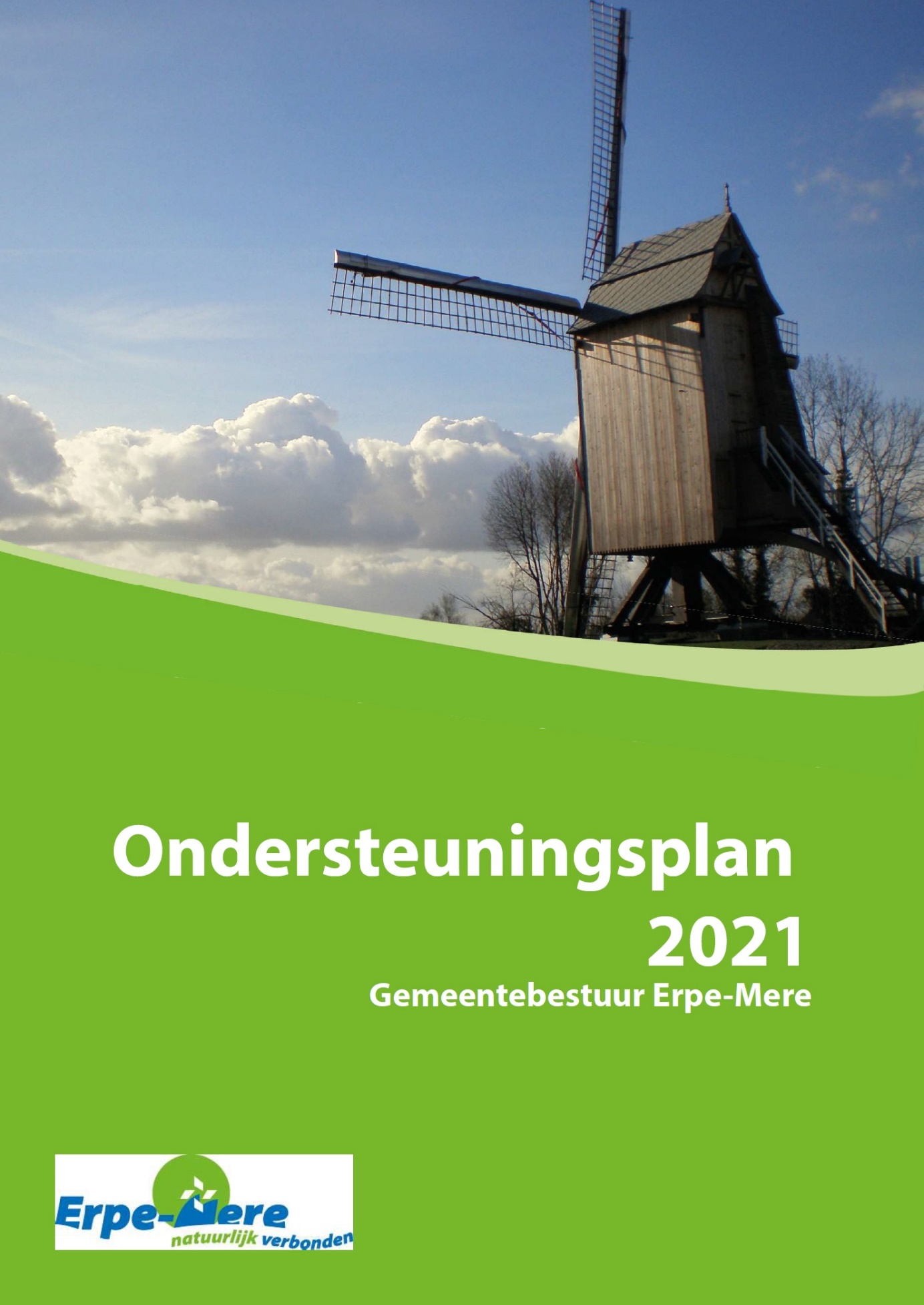 